Степанова Марина Владимировна, учитель начальных классов,заместитель директора НОО МБОУ «Очерская СОШ №1»«Описание проектной задачи «Родной Очёр» для обучающихся 2-4 классов»Решение проектных задач не является ещё одной педагогической техникой, которая может быть просто добавлена к уже существующим учебным, практическим, исследовательским или просто творческим задачам. Проектные задачи, встраиваясь в учебную деятельность, кардинально меняют практически все составные части образовательного процесса: систему оценивания, тип отношений школьников друг с другом и с педагогами, отбор учебного содержания, составление расписания учебных занятий и т. д.Проектная задача «Родной Очер» разработана с целью приобщения обучающихся к истории и культуре родного города, к местным достопримечательностям.
  В ходе  проектной задачи    оценивается   взаимодействие   учащихся при работе в малой группе путем экспертного наблюдения и оформляется в виде экспертного листа, в котором фиксируются действия учащихся в процессе решения задачи и делается общий вывод об уровне работы в малой группе. Литература:1. Асмолов А.Г. Формирование универсальных учебных действий в основной школе: от действия к мысли. Система заданий: пособие для учителя под редакцией А.Г. Асмолова. М.: Просвещение,2011,-159с;2.Воронцов А.Б. Проектные задачи в начальной школе/А.Б. Воронцов и др. М.: Просвещение,2011,-196с.Приложение 1ИнструкцияДорогие друзья!Издательству «Глобус» поступил заказ на  выпуск газеты 
«В мире путешественников». Это выпуск будет посвящен нашему родному городу Очёр.Туроператор просит вас составить газету - проспект, благодаря  которой гости нашего города могут изучить достопримечательности, узнать об известных людях нашего города.Для выполнения заказа необходимы следующие  продукты вашей деятельности: на карте Пермского края отметить для туристов место нахождения нашего города, вычислить площадь Очёрского района, записать численность населения в 2016 и причины изменения численности населения;описание исторического объекта,статья об историческомобъекте, составленная в соответствии с планом;статья о знаменитом человеке города, составленная в соответствии с планом;рекламу  города  в форме синквейна.!!! Используйте  свои творческие способности при оформлении вашей страницы газеты.Задания  нужно разместить   на вашей странице  газеты «В мире путешественников» по теме «Родной город Очёр».После завершения оформительской работы приготовьтесь к защите своей странички, подготовьте выступление на 2 минуты.Данная проектная задача рассчитана на участие 6 человек в каждой малой группе. Продолжительность выполнения проектной задачи составляет 2 ч.Приложение 2Задание для подгруппы (2 человека)Работа с картой Пермского края, вычисление площади Очёрского района, работа 
с таблицей «Численность населения г. Очёра»Город Очёр расположен в Пермском крае в 120 километрах к западу от Перми.Очёрский район граничит с Большесосновским,Оханским, Нытвенским, Верещагинским районами Пермского края и республикой Удмуртией.По территории района проходит асфальтобетонная автомобильная трасса Пермь – граница Удмуртии.Территория Очерского района представляет собой равнину, сильно пересеченную логами, оврагами и речными долинами. Вследствие этого рельеф – холмисто-увалистый. В северо-западной части района находятся южные отроги Верхнекамской возвышенности, достигающие высот 280-300 м над уровнем моря. Южная и восточная части района заняты Оханско-Воткинской возвышенностью. В целом поверхность повышается в направлении к северу и югу от долины р. Очер. Вычисли площадь Очёрского района, если она больше площади г.Перми на сумму площадей г.Ижевска, г. Воткинска и г.Краснокамска.Как ты думаешь, почему численность населения меняется? Перечисли несколько причин.Исполнители:Ф.И…………………………………………………………………….Ф.И.…………………………………………………………………….Отметьте на карте Пермского края город Очёр. Запишите  ответы  в текст. Вырежьте карту и ответы, разместите на вашей странице газеты«В мире путешественников»(обсудите это с группой).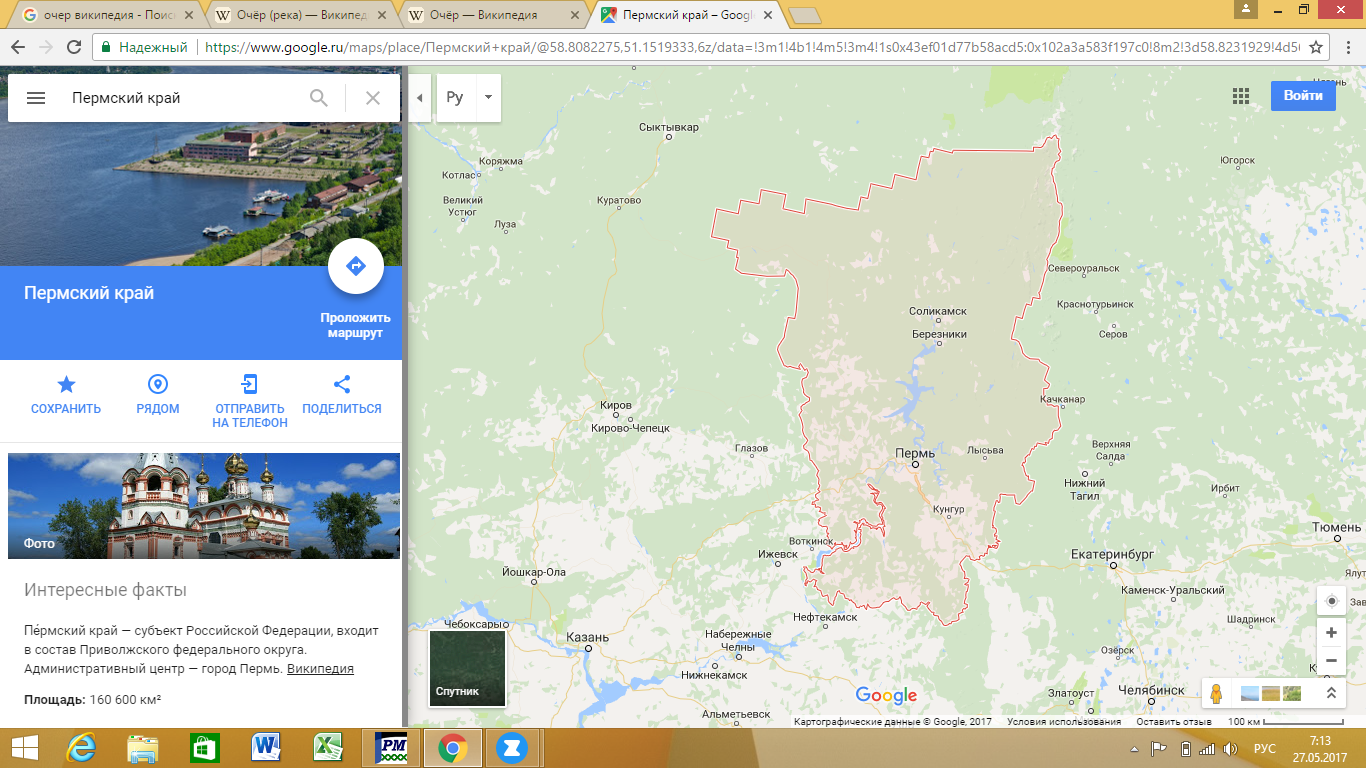 Приложение 3Задание для подгруппы (2 человека)Работа с информацией «Достопримечательность города Очёр»Договоритесь с группой, о каком историческом объекте вы будете составлять рассказ для туристического агентства.Составьте рассказ по плану(порядок описания можно менять):Укажите название объекта.Укажите дату постройки или создания объекта.Опишите, кем построен объект или кто был инициатором появления этого объекта.Для чего был построен.4. Укажите, где находится  исторический объект, кем и как он используется.3.   Сделайте зарисовки или приклейте фотографии объекта.4. Обсудите с группой место расположения вашей информации на общем листе газеты «В мире путешественников».Исполнители:Ф.И…………………………………………………………………….Ф.И.…………………………………………………………………….…………………………………………………………………………………………………………………………………………………………………………………………Историческая достопримечательность Очёра ……………………………………………………………………………………………………………………………………………………………………………………………………………………………………………………………………………………………………………………………………………………………………………………………………………………………………………………………………………………………………………………………………………………………………………………………………………………………………………………………………………………………………………………………………………………………………………………………………………………………………………………………………………………………………………………………………………………………………………………………………………………………………………………………………………………………………………………………………………………………………………………………………………………………………………………………………………………………………………………………………………………………………………………………………………………………………………………………………………………………………………………………………………………………………………………………………………………………………………………………………………………Приложение 4Задание для подгруппы (2 человека)Работа с информацией «Знаменитые люди города Очёр»Обсудите с группой, какой знаменитый человек связан с выбранной вами достопримечательностью города.Составьте рассказ об этом человеке  по плану(порядок описания можно менять): Факты из биографии (годы жизни, семья, образование, служба). Достижения.Признание потомков.Приклейте фотографиюзнаменитого человека.Обсудите с группой место расположения вашей информации на общем листе газеты «В мире путешественников».Исполнители:Ф.И…………………………………………………………………….Ф.И.…………………………………………………………………….…………………………………………………………………………………………………………………………………………………………………………………………Знаменитый человек ……………………………………………………………………………………………………………………………………………………………………………………………………………………………………………………………………………………………………………………………………………………………………………………………………………………………………………………………………………………………………………………………………………………………………………………………………………………………………………………………………………………………………………………………………………………………………………………………………………………………………………………………………………………………………………………………………………………………………………………………………………………………………………………………………………………………………………………………………………………………………………………………………………………………………………………………………………………………………………………………………………………………………………………………………………………………………………………………………………………………………………………………………………………………………………………………………………………………………………………………………………………Приложение 5Классический (строгий)синквейн строится так:первая строка – тема синквейна, одно слово, существительное или местоимение;вторая строка – два прилагательных или причастия, которые описывают свойства темы;третья строка – три глагола или деепричастия, рассказывающие о действиях темы;четвертая строка – предложение из четырех слов, выражающая личное отношение автора синквейна к теме;пятая строка – одно слово (любая часть речи), выражающее суть темы; своего рода резюме.В итоге получается короткое нерифмованное стихотворение, которое может быть посвящено любой теме.Пример синквейна строгой формы.Мыло.Прозрачное, клубничное.Моет, пахнет, пузырится.Запах сладкий, вкус противный.Разочарование.Приложение 6Экспертный лист для оценки работы группыФ. И. эксперта______________   № группы_________________Название проектной задачи Выпуск  газеты «В мире путешественников»  на тему  «Родной Очёр»ПредметОкружающий мир, литературное чтение, русский язык, математика.Класс2, 3, 4Тип задачиМежпредметная проектная разновозрастнаяЦели и педагогические задачи (педагогический замысел)Комплексное использование освоенных в разных предметах способов  действий в квазиреальной (модельной) ситуации, требующей их совмещенияРазновозрастное сотрудничество учащихся. 2. Оценивание уровня сформированности групповых форм учебного сотрудничества в ходе различных этапов решения поставленной задачиЗнания, умения и способы действий, на которые опирается задачаОкружающий мир:работа с картой Пермского края;знание достопримечательностей родного города.Русский язык:умение грамотно составлять собственные статьи, используя предложенный текст план (вопросы).Литература:сочинение синквейна;выбор необходимой информации согласно инструкции.Математика:- работа с лентой времени;- расположение дат в хронологическом порядке;- выполнение простейших вычислений.Общеучебные умения:работа в малой группе (коммуникативная компетентность): организация работы, распределение заданий между участниками группы в соответствии с общей структурой задачи и возможностями участников, взаимодействие и взаимопомощь в ходе решения задачи, взаимоконтроль;умение находить недостающую информация в разных видах источников;выбор адекватных форм представления результатов работыПланируемый педагогический  результатДемонстрация учащимися:усвоения предметного материала и возможностей применять его в нестандартных условиях;умения, работая в малой разновозрастной группе, создать  конечный «продукт» - иллюстрированный номер газеты «В мире путешественников», в которой отражены достопримечательности родного города.Способ и формат оценивания результатов работыВ процессе решения задачи оценивается:• владение   учащимися    необходимым предметным материалом;• умение правильно выполнять отдельные задания и выстроить с их помощью решение задачи в целом;• умение  взаимодействовать  в  малой группе при решении общей задачи. Оценка взаимодействия учащихся при работе в малой группе проводится путем экспертного наблюдения и оформляется в виде экспертного листа, в котором фиксируются действия учащихся в процессе решения задачи и делается общий вывод об уровне работы в малой группеЗамысел проектной задачиДорогие друзья!Издательству «Глобус» поступил заказ на  выпуск газеты «В мире путешественников». Это выпуск будет посвящен нашему родному городу Очёр.Туроператор просит вас составить газету - проспект, благодаря  которой гости нашего города могут изучить место зарождения нашего города с его старейшими объектами: завод, плотина, аллея, церковь, солнечные часы,  приезжий дом Строгоновых, дом управляющего.  Для выполнения заказа необходимы следующие  продукты вашей деятельности: на карте Пермского края отметить для туристов место нахождения нашего города, рассказать;надписи под каждым арт-объектом на русском и английском языке в едином стиле;слоган об арт-объекте в форме синквейна;статья об арт-объекте, составленная в соответствии с планом;лента времени с обозначением времени создания арт-объекта и его «возраста».Всё это нужно оформить (наклеить) на лист вашей группы для  размещения  на странице  выпуска газеты «В мире путешественников» по теме «Родной город».Данная проектная задача рассчитана на участие 6 человек в каждой малой группе. Продолжительность выполнения проектной задачи составляет 2 ч.Замысел проектной задачиДорогие друзья!Издательству «Глобус» поступил заказ на  выпуск газеты «В мире путешественников». Это выпуск будет посвящен нашему родному городу Очёр.Туроператор просит вас составить газету - проспект, благодаря  которой гости нашего города могут изучить место зарождения нашего города с его старейшими объектами: завод, плотина, аллея, церковь, солнечные часы,  приезжий дом Строгоновых, дом управляющего.  Для выполнения заказа необходимы следующие  продукты вашей деятельности: на карте Пермского края отметить для туристов место нахождения нашего города, рассказать;надписи под каждым арт-объектом на русском и английском языке в едином стиле;слоган об арт-объекте в форме синквейна;статья об арт-объекте, составленная в соответствии с планом;лента времени с обозначением времени создания арт-объекта и его «возраста».Всё это нужно оформить (наклеить) на лист вашей группы для  размещения  на странице  выпуска газеты «В мире путешественников» по теме «Родной город».Данная проектная задача рассчитана на участие 6 человек в каждой малой группе. Продолжительность выполнения проектной задачи составляет 2 ч.городКраснокамскВоткинскКировИжевскПермьплощадь кв.км95112169321802Численность населения города Очёра по годам (сотен жит)Численность населения города Очёра по годам (сотен жит)200515620061512007151200815120091502010142201114220121412013140201414020151402016141ВопросыОтветыФормулировка задачи в группеПланирование работы в группе (приступили к решению все вместе, распределили задания и т. д.)Лидер в группе (наличие лидера, его появление стихийное, по решению группы и т. д.)Взаимодействие членов группы в ходе работы (отсутствие взаимодействия, обсуждение своих решений, помощь друг другу по запросу и т. п.)Организация работы на завершающем этапе (общее обсуждение, предъявление результатов каждым учащимся и т. п.)